優質化專題實作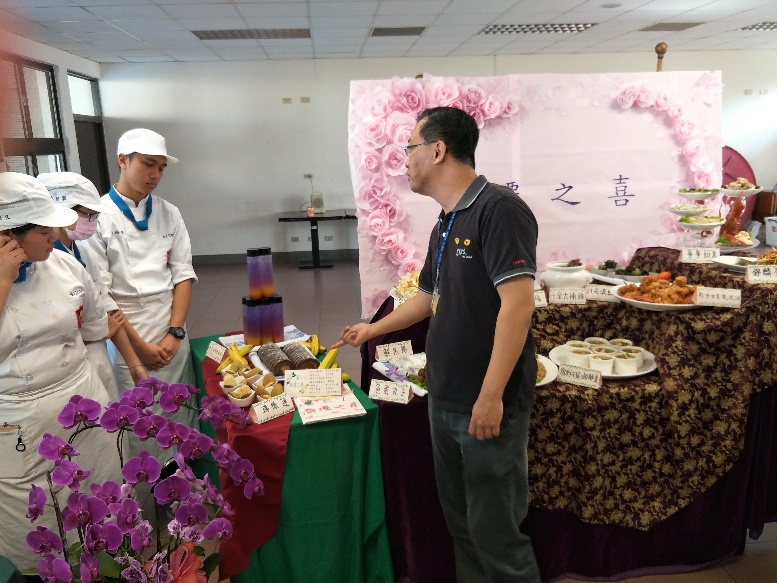 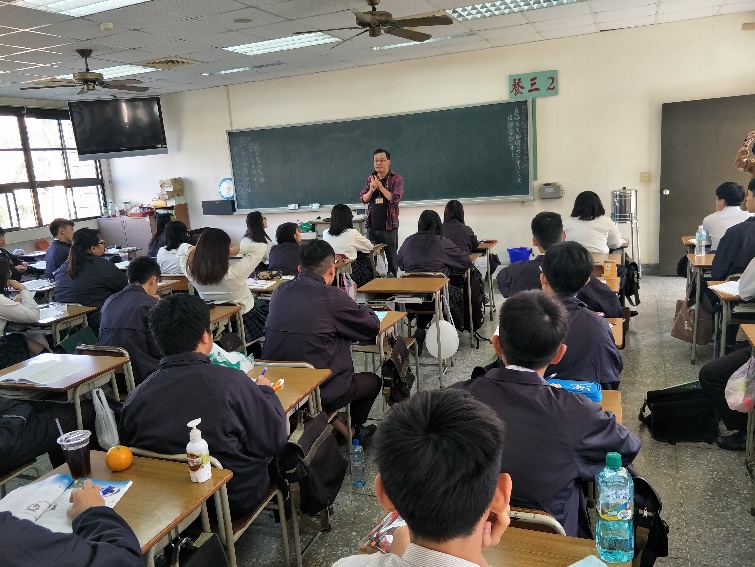 餐三1餐三2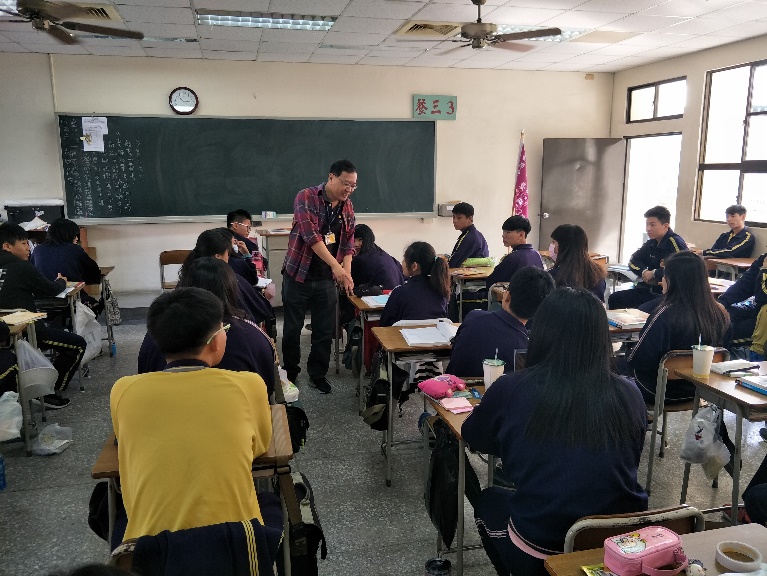 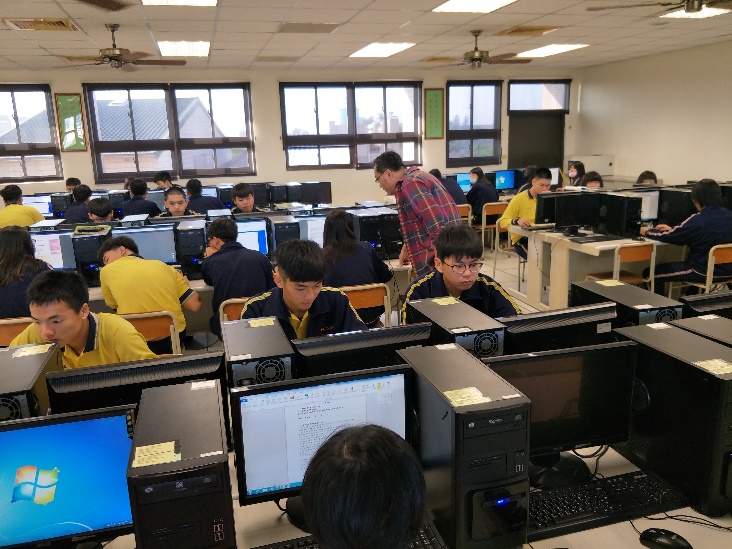 餐三3餐三4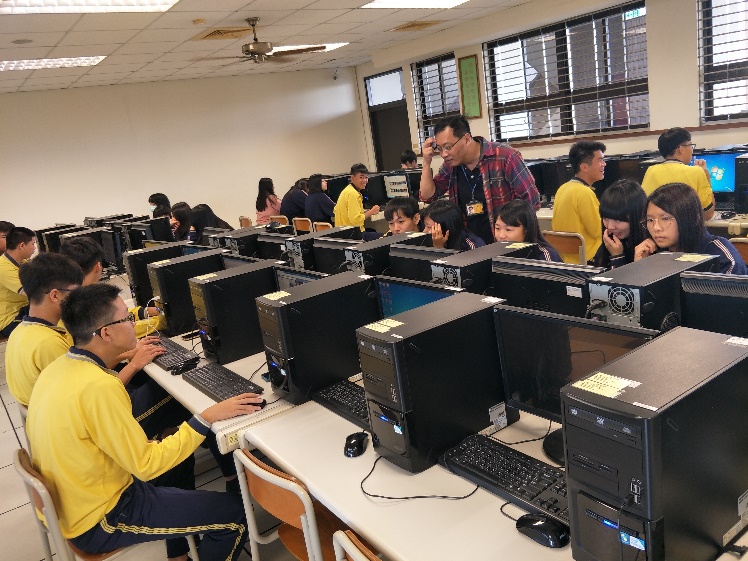 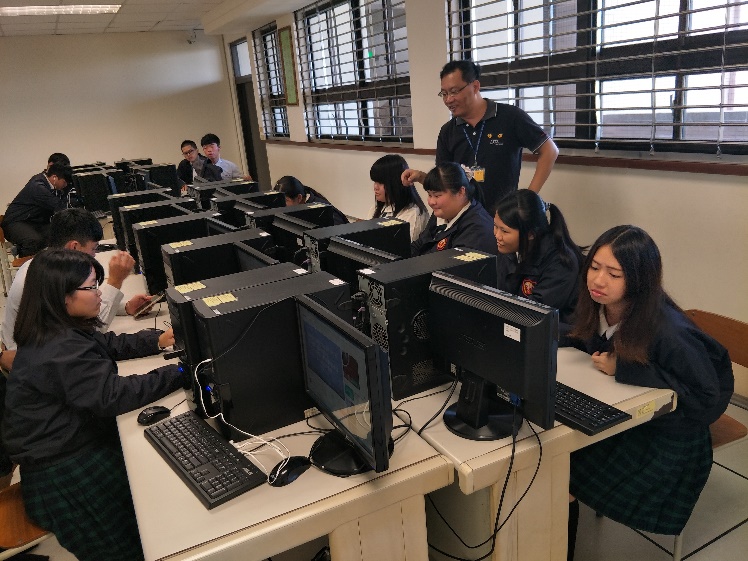 餐三5餐三6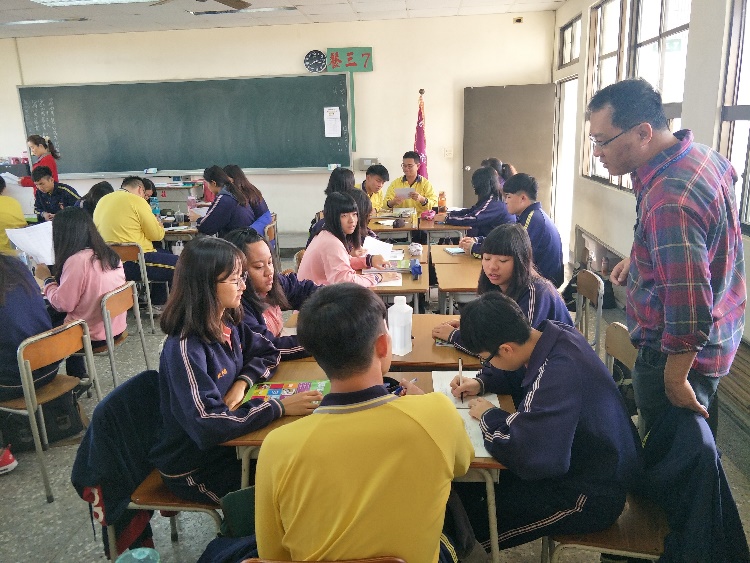 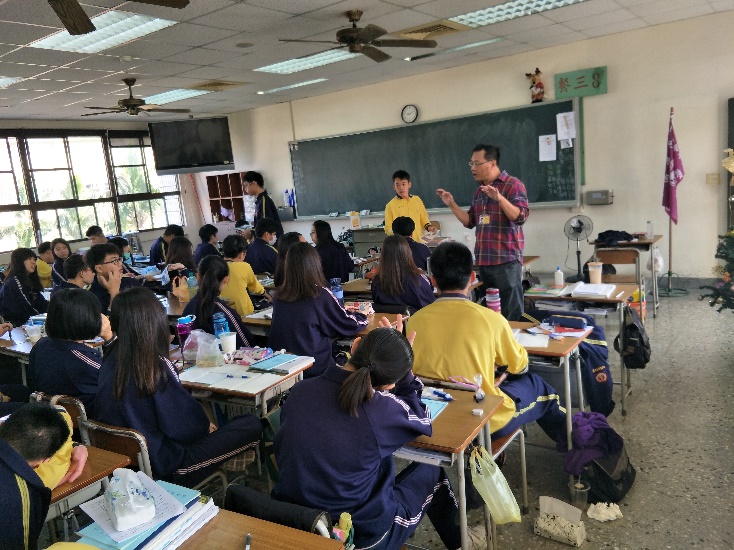 餐三7餐三8